Умеете ли вы разговаривать с ребенком???Советы доктора Х.Г. Джиннотта, автора книги "Мы и дети". 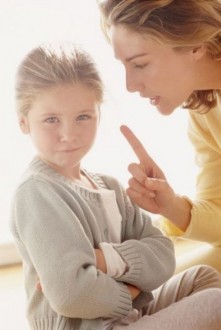 Разговаривая с ребенком, избегайте суждений о его способностях и характере. Освободитесь от таких слов, как глупый, неумелый, плохой, и даже от таких, как красивый, хороший, замечательный, потому что они все не помогают, а мешают ребенку на его пути. Вместо этого используйте слова, которые описывают события, сообщают то, что вы видите и чувствуете. Недавно маленькая девочка в игровой комнате принесла мне свой рисунок и спросила: "Это хорошо?" Я посмотрел на рисунок и ответил: "Я вижу лиловый дом, красное солнце, полосатое небо и много цветов. У меня такое чувство, будто я за городом". Она улыбнулась и сказала: "Пойду нарисую еще!"Предположим, я ответил бы: "Прекрасно, ты великий художник!" Я могу гарантировать, что это был бы последний рисунок, который она сделала бы в этот день. Куда еще можно двигаться после слов прекрасный и великий?Я люблю описательные слова, потому что они предлагают ребенку найти собственное решение проблемы. Вот пример. Если ребенок опрокинул стакан с молоком, я бы сказал ему: "Я вижу, молоко пролилось". И затем протянул бы ему тряпку. Таким образом я избежал бы проблемы вины и поставил бы акцент на другом – на том, что следует сделать.